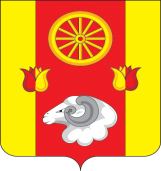 РОССИЙСКАЯ ФЕДЕРАЦИЯРОСТОВСКАЯ ОБЛАСТЬ РЕМОНТНЕНСКИЙ РАЙОН           МУНИЦИПАЛЬНОЕ ОБРАЗОВАНИЕ                                                                        «ПЕРВОМАЙСКОЕ СЕЛЬСКОЕ ПОСЕЛЕНИЕ»СОБРАНИЕ ДЕПУТАТОВ ПЕРВОМАЙСКОГО СЕЛЬСКОГО ПОСЕЛЕНИЯПОСЕЛЕНИЯРЕШЕНИЕ № 1626.11.2021                                                                                                        с. Первомайское                                                        О передаче полномочий по осуществлению внешнего муниципального финансового контроля Контрольно-счетной палате Ростовской областиВ соответствии с пунктом 12 статьи 3 Федерального закона от 07.02.2011 №6-ФЗ «Об общих принципах организации и деятельности контрольно-счетных органов субъектов Российской Федерации и муниципальных образований», статьей 21.1 Областного закона Ростовской области от 14.09.2011 N 667-ЗС  «О Контрольно-счетной палате Ростовской области», Уставом муниципального образования «Первомайское сельское поселение», в целях обеспечения осуществления внешнего муниципального финансового контроля в муниципальном образовании «Первомайское сельское поселение», Собрание депутатов Первомайского сельского поселения решило:1. Обратиться в Контрольно-счетную палату Ростовской области с предложением о заключении  соглашения о передаче на неопределенный срок Контрольно-счетной палате Ростовской области полномочий по осуществлению внешнего муниципального финансового контроля, установленных частями 2 и 3 статьи 9 Федерального закона от 07.02.2011 № 6-ФЗ «Об общих принципах организации и деятельности контрольно-счетных органов субъектов Российской Федерации и муниципальных образований». 2. Направить настоящее решение в адрес председателя Контрольно-счетной палаты Ростовской области.3. Уполномочить председателя  Собрания депутатов – главу Первомайского сельского поселения подписать с Контрольно-счетной палатой Ростовской области Соглашение о передаче полномочий по осуществлению внешнего муниципального финансового контроля в течение 30 дней со дня получения проекта Соглашения.4. Опубликовать настоящее решение на официальном сайте администрации Первомайского сельского поселения в информационно-коммуникативной сети «Интернет».5. Настоящее решение вступает в силу со дня его принятия. 6. Контроль за исполнением настоящего решения возложить постоянную комиссию по мандатам и регламенту; по бюджету, налогам, социально-экономическому развитию и реформам.    Председатель Собрания депутатов-Принято Собранием депутатовглава Первомайского сельского поселения                              О.Н. Репкина